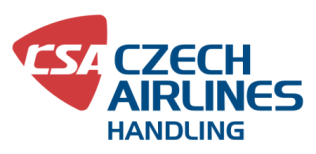 Ceník přepravních služeb Všechny jízdy jsou kalkulovány s výjezdem a návratem z / na letiště Praha Ruzyně.Všechny ceny jsou uvedeny v Kč a bez DPHPřeprava osob po PrazeKapacita                                                            do 8 osob               do 20 osob               44 – 55 osobOblast I (do 35 km) Okolí Ruzyně                       550                        1100                        2400Oblast II (do 50 km) Centrum Prahy                   700                        1500                        2800Oblast III (do 70 km) Okrajové části Prahy        1100	                    1900                        3100Oblast I. –  Praha 6, Praha Řepy, Přední Kopanina, Nebušice, Suchdol, Lysolaje                                       Oblast II –  Praha 1, 5, 7, 13, Zličín                                                                                                                   Oblast III – Ostatní městské části PrahyPřeprava osob mimo PrahuKapacita                                                           do 8 osob               do 20 osob               44 – 55 osobCena za 1 km                                                       13,90                        19,90                          29,90Čekání za každých                                                 60                            80                              100                       započatých 30 min               (první půlhodina zdarma)Poplatky za mýto / 1 km                                         0                            2,10                            2,70(pouze orientační)                                                                                   (dle skutečně ujetých km)Ceny nezahrnují další vícenáklady (např. parkovné, ubytování řidiče atd.)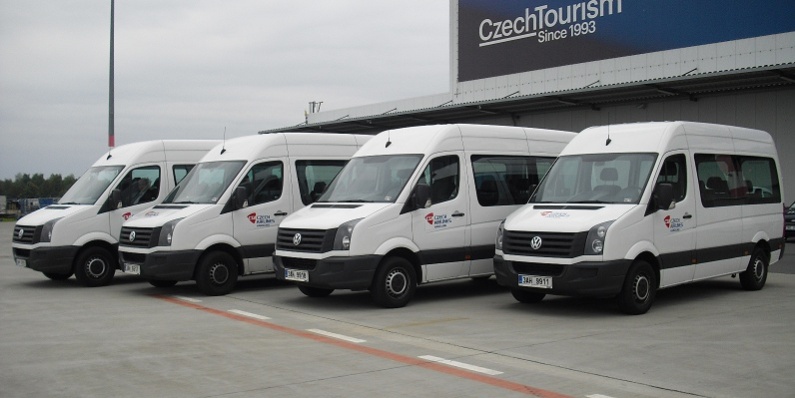 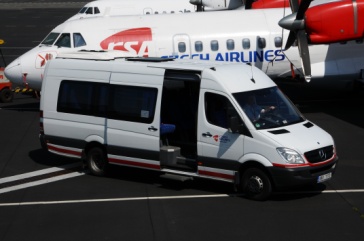 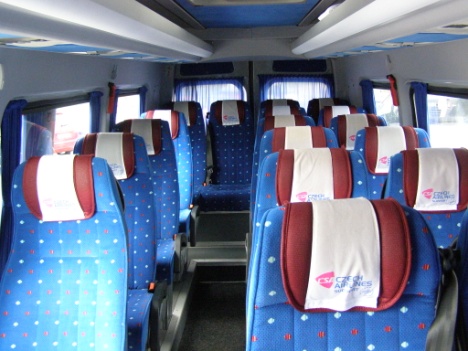 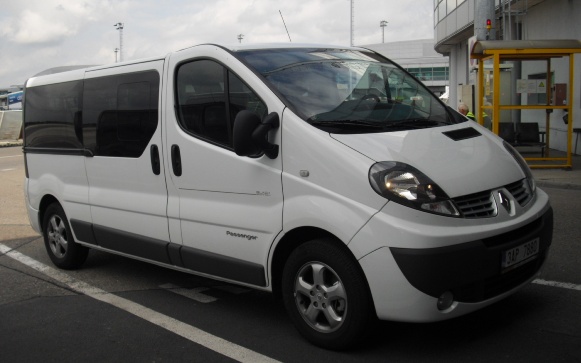 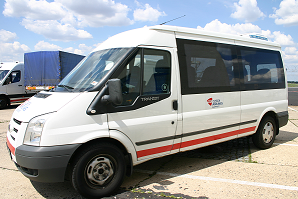 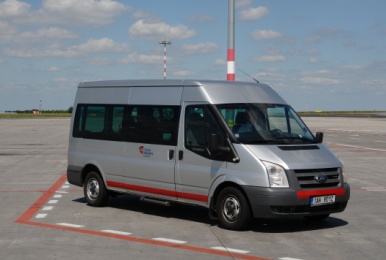 Dopravce si vyhrazuje právo na změnu ceny u všech druhů přepravy